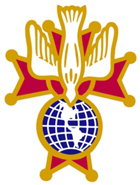 Assembly 2184 Newsletter for March 2024Brother Sir Knights,Holy Week is upon us!  Just before Lent, Fr. Bob Spencer sent this reflection out to the Parishioners at St. Kateri Tekakwitha and I want to share it with you (see attached).  The message of love, commitment and forgiveness is moving and timeless.  The Biennial Meeting was held in Palmyra on Saturday, March 23rd.  The Faithful Scribe, Trey Hart; the Faithful Color Corps Commander, Randy Vis; and I were there as delegates and had the privilege of sitting and sharing views with FM Tom Trudeau.  Highlights to report:      - Three nominations for District Master were submitted to Supreme:  DM Guillermo Giandoni, PSD Kelly Mortensen, and Kelly Niernberger.      - Resolution to include 4th Degree activities on the Annual Survey of Fraternal Activity was approved and forwarded to Supreme for consideration.      - Starting the next fraternal year, the Social Baldric will no longer be issued to new Sir Knights.  Stand by for more information as we receive it.        - The Civic Award was presented to the Fr. Washington Assembly for the past fraternal year.  CCC and PFN Randy Vis accepted on behalf of the Assembly (it was his year).  Congratulations to Randy and the entire Assembly!Nominations for the Slate of Officers are starting to come in.  Joe Voloski, GK Council 7469, is in the discernment phase for the Purser’s position.  Mark Mulvaney, Outer Sentinel, has agreed to be nominated for the Captain’s position; and Pat Madden, DGK Council 17189, is considering the Outer Sentinel position.  Anyone interested in helping keep our Assembly active and robust, please consider putting your name in the hat.  Contact me or SK Lloyd Knepp, our Nominating Committee Chairman.  I know we have a lot of good leaders out there.  Have a blessed Holy Week and a great Easter Season!SK Rick Gausmann, FN 2184